Fomular 5      P R I M Ă R I A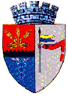 MUNICIPIULUI ROŞIORI DE VEDEwww.primariarosioriidevede.ro             Str.Dunării nr.58, tel.0247/466250; 0247/460101, fax 0247/466141e_mail postmaster@primariarosioriidevede.roDIRECTIA DE IMPOZITE SI TAXEBIROU PERSOANE FIZICE            Nr……… /…./……...202..CERERE SCOATERE DIN EVIDENTA A CLADIRILORDle/D-na DIRECTOR,     Subsemnatul(a).....................................................................................domiciliat(a) in...................................................................str................................................nr.....bl........, sc.........,et.......,ap.......,posesor CI/BI. seria........nr....................................., CNP.............................................., va rog sa dispuneti incetarea impunerii fiscale pentru imobilul situat la adresa..........................................................intrucat acesta a fost instrainat conform contractului de .............................................nr................./ din data...........................d-lui/d-nei..................................................................................Anexez urmatoarele documente:.........................................................................................................................................................................................................................................................................................................................................................................................................................................................................................................................................................................................................................................................................................Pentru informatii suplimentare pot fi contact(a) la telefon........................................ sau e-mail.....................................................................................................................NOTASunt de acord cu prelucrarea datelor cu caracter personal in conditiile stipulate de prevederile Regulamentului UE 679/2016 privind protectia persoanelor in ceea ce priveste prelucrarea datelor cu caracter personal si libera circulatie a acestor date si pentru comunicarea electronica a raspunsului/ alte acte administrative emise de D.I.T Rosiori de Vede pe adresa de email.Se ataseaza copii dupa documentele justificative certificate cu mentiunea”conform cu originalul”,acte de identitate, certificate si alte documente.PROPRIETAR(semnatura).................................................